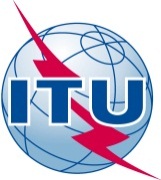 FOREWORDThe International Telecommunication Union (ITU) is the United Nations specialized agency in the field of telecommunications. The ITU Telecommunication Standardization Sector (ITU-T) is a permanent organ of ITU. ITU-T is responsible for studying technical, operating and tariff questions and issuing Recommendations on them with a view to standardizing telecommunications on a worldwide basis.The World Telecommunication Standardization Assembly (WTSA), which meets every four years, establishes the topics for study by the ITU-T study groups which, in turn, produce Recommendations on these topics.The approval of ITU-T Recommendations is covered by the procedure laid down in WTSA Resolution 1.In some areas of information technology which fall within ITU-T's purview, the necessary standards are prepared on a collaborative basis with ISO and IEC. ITU 2013All rights reserved. No part of this publication may be reproduced, by any means whatsoever, without the prior written permission of ITU.OPINION 1 (Dubai, 2012)Practical application of network externality premium(Dubai, 2012)The World Telecommunication Standardization Assembly (Dubai, 2012),consideringa)	the Tunis Agenda for the Information Society (Tunis, 2005);b)	Resolution 22 (Rev. Antalya, 2006) of the Plenipotentiary Conference, on the distribution of revenues in the provision of international telecommunications services;c)	the approval by the World Telecommunication Standardization Assembly (Johannesburg, 2008) (WTSA-08) of Recommendation ITU-T D.156, on network externalities,notingthat some Member States have expressed reservations on this Recommendation and requested that clarification be made on some issues and a practical model be developed to calculate the value of the network externality premium,considering furthera)	the approval by Study Group 3 of the ITU Telecommunication Standardization Sector (ITU-T) in May 2010 of Annex A to Recommendation ITU-T D.156, on the practical implementation of Recommendation ITU-T D.156, which provides answers to questions that had been raised;b)	the approval by Study Group 3 in September 2012 of Annex B to Recommendation ITU-T D.156, on determination of the value of the network externality premium, which offers a practical method of calculating this premium,is of the opinion thatin view of the progress achieved so far within Study Group 3, the Member States concerned may wish to review the respective positions adopted at WTSA-08 and possibly withdraw the reservations regarding Recommendation ITU-T D.156,invites Member Statesto take all measures necessary for the effective implementation of Recommendation ITU-T D.156,invites the Councilat its 2013 session, to report on this subject to the 2014 plenipotentiary conference, in accordance with Resolution 22 (Rev. Antalya, 2006).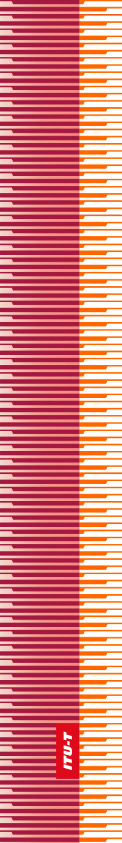 International Telecommunication UnionInternational Telecommunication UnionInternational Telecommunication UnionITU-TTELECOMMUNICATION
STANDARDIZATION  SECTOR
OF  ITUTELECOMMUNICATION
STANDARDIZATION  SECTOR
OF  ITUWORLD TELECOMMUNICATION STANDARDIZATION ASSEMBLY 
Dubai, 20-29 November 2012WORLD TELECOMMUNICATION STANDARDIZATION ASSEMBLY 
Dubai, 20-29 November 2012WORLD TELECOMMUNICATION STANDARDIZATION ASSEMBLY 
Dubai, 20-29 November 2012WORLD TELECOMMUNICATION STANDARDIZATION ASSEMBLY 
Dubai, 20-29 November 2012OPINION 1 – Practical application of network externality premiumOPINION 1 – Practical application of network externality premiumOPINION 1 – Practical application of network externality premiumOPINION 1 – Practical application of network externality premium